Формирование ребёнка по средствам музыки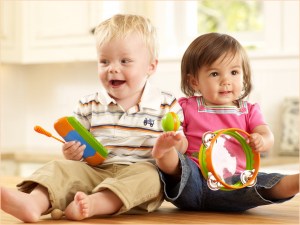     Основной задачей формирование личности ребенка является всестороннее и гармоническое развитие ребенка. Выполнению этой задачи способствует музыкальное воспитание. Н.К. Крупская так характеризует значение искусства в воспитание личности ребенка: «Надо помочь ребенку через искусство глубже осознавать свои мысли и чувства, яснее мыслить и глубже чувствовать...». Музыкальное воспитание - это целенаправленное формирование личности ребенка путем воздействия музыкального искусства, формирование интересов, потребностей, эстетического отношения к музыке.Музыкальное развитие  - это результат формирование личности ребенка в процессе активной музыкальной деятельности. Многие учёные и педагоги считают, что чувство музыкального ритма не поддаётся воспитанию и развитию (Л.А.Бренбойм, К.Сишор, Н.А.Ветлугина и д.).Задачи музыкального воспитания  в формировании личности ребенка:1.Воспитывать любовь к музыке, эта задача решается путем развития восприимчивости, музыкального слуха, которые помогают ребенку острее почувствовать и осмыслить содержание услышанных музыкальных произведений.2.Обобщать музыкальные впечатления детей, знакомить их с разнообразными музыкальными произведениями.3.Знакомить детей с элементами музыкальных понятий, обучать простейшим практическим навыкам во всех видах музыкальной деятельности, искренности исполнения музыкальных произведений.4.Развивать эмоциональную отзывчивость. Сенсорные способности, чувства ритма, формировать певческий голос и выразительность движений.5.Содействовать возникновению и первоначальному проявлению музыкального вкуса на основе полученных впечатлений и представлений о музыке, сначала формируя изобразительное, а затем оценочное отношение к музыкальным произведениям.6.Развивать творческую активность во всех доступных детям видах музыкальной деятельности: передачи характерных образов в играх и хороводах, использование выученных  простейших танцевальных движений, импровизации маленьких песен, попевок. Петь и танцевать.Музыкальное воспитание имеет важное значение в эстетическом и нравственном становление и формирование личности ребенка. Средствами музыкальности дети приобщаются к культурной жизни, знакомятся с важными общественными событиями. В процессе восприятия музыки у детей развивается познавательный интерес, эстетический вкус, расширяется кругозор.Регулярные занятия музыкой улучшают память и стимулируют умственное развитие детей, утверждают канадские ученые. Им удалось получить первые доказательства существования связи между занятиями музыкой и умением концентрировать внимание.Уже известно, что раннее многих других человеческих способностей выявляются музыкальные. Два основных показателя музыкальности, эмоциональная отзывчивость и музыкальный слух, проявляются в первых же месяцах жизни ребенка. Малыш способен эмоционально откликаться на веселую или спокойную музыку. Он сосредотачивается, затихает, если слышит звуки колыбельной. Когда же раздается веселая, плясовая мелодия, меняется выражение его лица, оживляется движением.Исследованиями установлено: ребенок способен различать звуки по их высоте уже в первые месяцы своей жизни. Цель влияния музыки на воспитание детей - это приобщение к музыкальной культуре в целом. Влияние музыки на формирование личности ребенка в развитии творческой деятельности детей очень велико. Музыка, как и любое искусство, способна воздействовать на всесторонние развитие личности ребенка, побуждать к нравственно эстетически ми переживаниям, вести к преобразованию окружающего, к активному мышлению. Общее музыкальное воспитание должно отвечать основным требованиям: быть всеобщем, охватывающим всех детей и всесторонним, гармонично развивающим все стороны формирование личности ребенка.Музыкальный опыт детей еще очень прост, но он может быть достаточно разнообразным. Почти все виды музыкальной деятельности в самых первоначальных основах доступны детям и правильной постановки воспитания обеспечивают разносторонность их музыкального их музыкального и общего развития на личность ребенка. Через воспитание эстетического отношения к окружающей жизни, через развитие способностей, эмоционально сопереживать, через разнообразие чувств и мыслей, выраженных в произведениях, ребенок входит в образ, верит и сам действует воображаемой ситуации. Влияние музыки побуждает его к «дивной способности радоваться за других, переживать за чужую судьбу, как за свою».Ребенок, общаясь с музыкой, развивается всесторонне, совершенствуется физический облик ребенка, устанавливаются гармонические связи. Ребенок способен чувствовать характер, настроение музыкального произведения, сопереживать услышанному, проявлять эмоциональное отношение, понимать музыкальный образ, замечать хорошее и плохое, приобщатся тем самым к различным видам художественной деятельности. Дети также способны вслушиваться, сравнивать, оценивать наиболее яркие и понятные музыкальные явления.Влияние музыки, непосредственно воздействует на чувство ребенка, формирует его моральный облик. Воздействие музыки бывает подчас более сильным, чем уговоры или указания. Разнообразные чувства, возникающие при восприятие музыки, обогащают переживания детей, их духовный мир.В связи с выявлением важной роли музыки в формировании личности ребёнка, становится очевидным целесообразность использования музыки в воспитании и обучении для гармоничного развития ребёнка и в качестве вспомогательного средства для развития памяти, образного мышления и концентрации внимания. 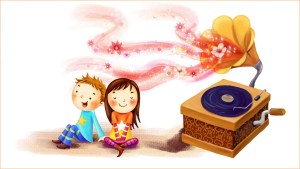 